KAŠIRANJE S PAPIRJEMPotrebuješ:Papir (časopisni, toaletni)Lesno ali škrobno lepiloVodoŠirok, ploščat čopičPosodoPodlagoOgrodje iz plastenk (kip s plastike)Postopek: Papir natrgaš na trake. Lesno lepilo (mekol) zmešaš z vodo v razmerju 2 dela lepila in en del vode. Pripravi si ogrodje iz plastenk in ga s čopičem premažeš z lepilom.Nanj začneš polagati prvo plast papirja.Ko naneseš prvo plast papirja, jo premažeš z lepilom in začneš nanašati naslednjo plast. Postopek ponavljaš toliko časa, da imaš vsaj štiri plasti in želene oblike.Kip sušiš na zraku. Za to likovno nalogo imaš 14 dni časa. Potrudi se. Končni izdelek fotografiraj in mi ga pošlji na moj elektronski naslov.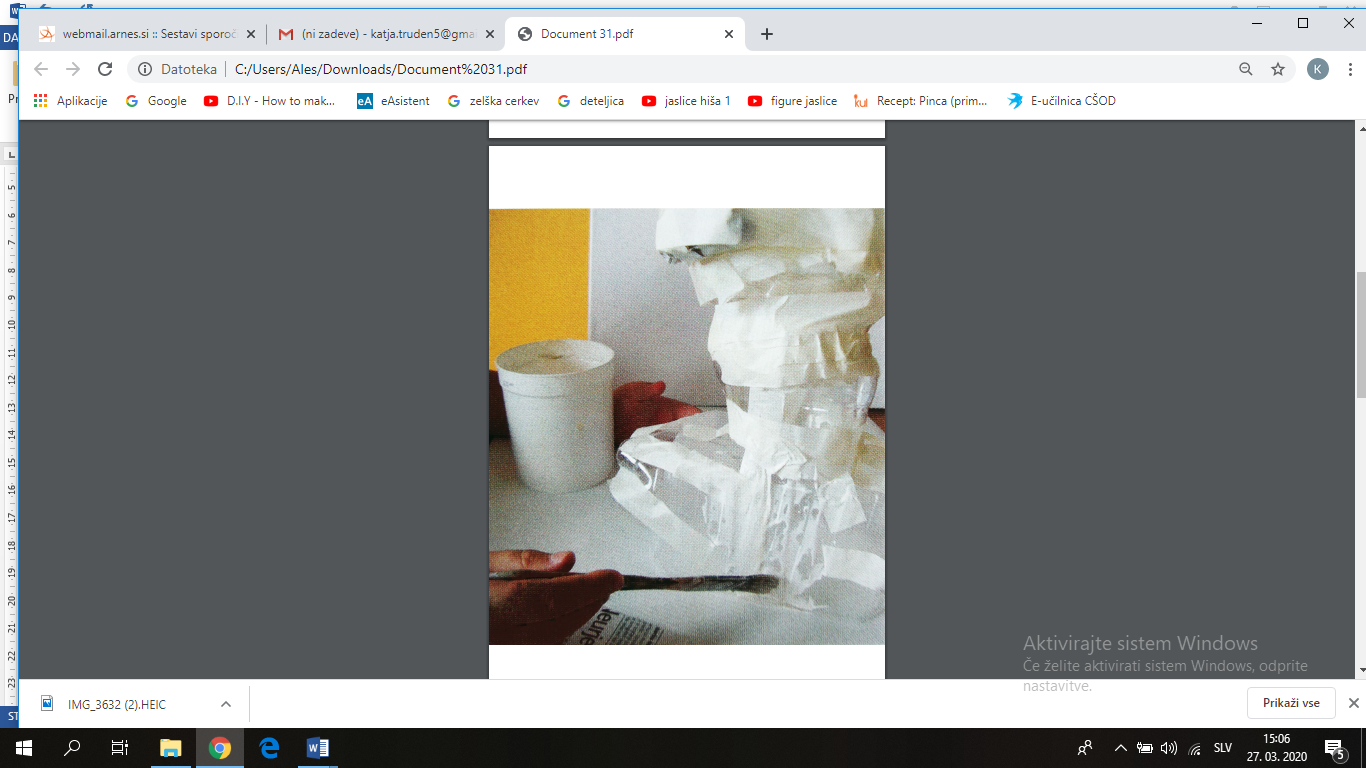 Slika 1:  Pripravi si ogrodje in ga premaži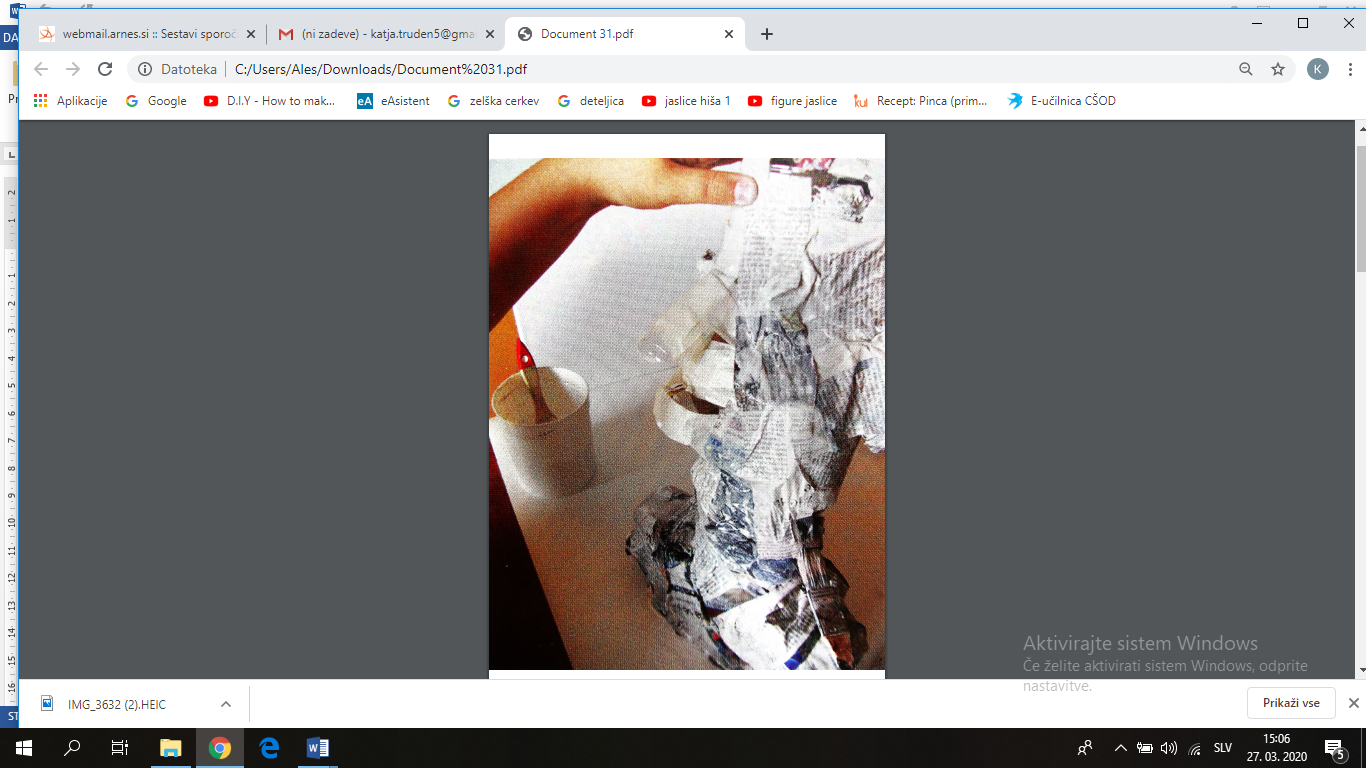 Slika 2: Polaganje plasti papirja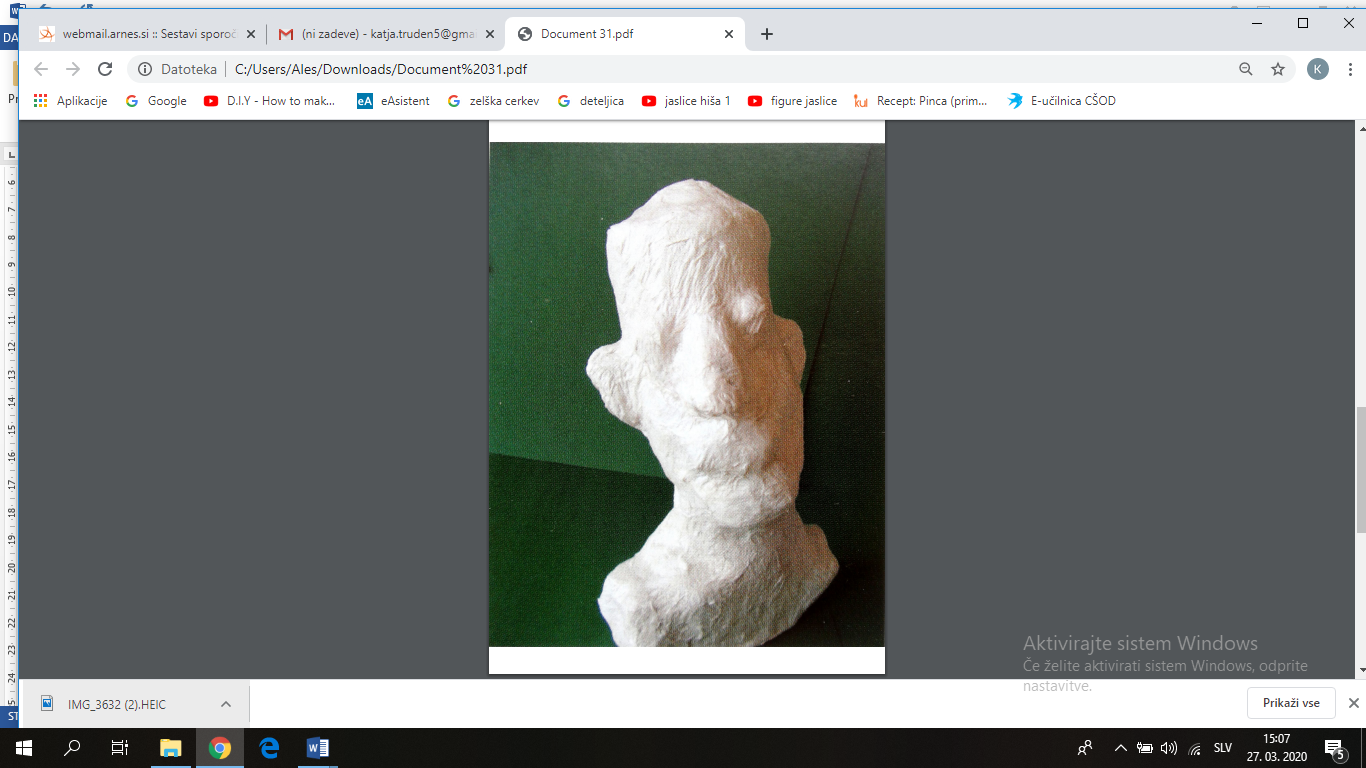 Slika 3: Končni izdelek